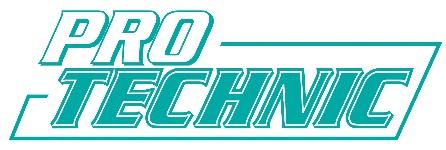 br. _____________				ZAPISNIK  O REKLAMACIJIKratak opis nesaobraznosti:________________________________________________________________________________________________________________________________________________________________________________________Zahtev kupca u slučaju da je reklamacija uvažena:   ___________________________________________________________
Kupac svojim potpisom potvrđuje:• Da je saglasan da se kao datum podnošenja reklamacije tretira datum kada je Pro-Technic primio pošiljku odnosno   reklamacioni zahtev• Da je saglasan da mu Pro-Technic odluku o podnetoj reklamaciji dostavi elektronskim putem na njegovu e-mail adresu u   zakonskom roku od 8 dana od dana prijema reklamacije.• Da je saglasan da u slučaju opravdane reklamacije rok za ispunjenje zahteva bude 15 dana od dana prijema reklamacije   odnosno u periodu od 30 dana od dana podnošenja reklamacije ukoliko je u pitanju tehnička roba. 									                    Potpis kupca:_____________________Datum prijema reklamacije:____________________                                      Potpis i pečat prodavca:_____________________Napomena :1. Proizvod koji se šalje mora biti čist, uz uredno popunjen reklamacioni list i račun ili drugi dokaz o kupovini.2. U slučaju da prethodni uslovi nisu ispunjeni reklamacija se neće uzeti u razmatranje.3. Prodavac je dužan da u roku od 8 dana od prijema reklamacije, pisanim ili elektronskim putem odgovori kupcu na izjavljenu reklamaciju. Odgovor prodavca morada sadrži odluku da li se reklamacija prihvata ili ne.4. U slučaju kada je reklamacija odbijena kao neosnovana, kupcu se vraća reklamirani proizvod na adresu navedenu u reklamacionom listu. Ukoliko potrošač nepreuzme reklamirani proizvod u roku od 30 dana od dana prijema obaveštenja o odbijanju reklamacije, prodavac je ovlašćen da reklamirani proizvod rashoduje.5. Ukoliko Potrošač u reklamacionom listu, navede netačne podatke o adresi ili broju telefona i usled toga Prodavac ne bude u mogućnosti da ga obavesti oodogovoru na reklamaciju ili ne bude u mogućnosti da završi reklamacioni postupak u zakonskom roku, Prodavac se neće smatrati odgovornim za prekoračenje roka.6. Ukoliko Potrošač iz bilo kog razloga, odbije uručenje reklamiranog artiklaila, Prodavac će isti artikal čuvati 30 dana od datuma kada je pokušano uručenje, nakončega će isti artikal dati na rashod.7. Obrada podataka u ovom obrascu je shodna članu 12. Stav 1. Tačka 2 Zakona o zaštiti podataka o ličnosti, kako bi se izvršio zaključeni ugovor između Trgovca iPotrošača.POPUNJAVA KUPAC:Ime i prezime kupca:Adresa, poštanski broj i mesto:Telefon:E-mail adresa:Proizvod:Datum kupovine:Cena proizvoda :